11th Sunday after Pentecost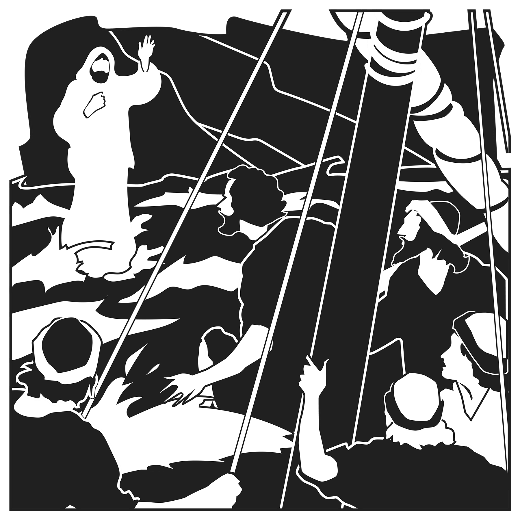 “When evening came, He was there alone, but the boat by this time was a long way from the land, beaten by the waves, for the wind was against them. And in the fourth watch of the night He came to them, walking on the sea. But when the disciples saw Him walking on the sea, they were terrified, and said, ‘It is a ghost!’ and they cried out in fear. But immediately Jesus spoke to them saying, ‘Take heart; it is I. Do not be afraid.’” Matthew 14:23-27AS WE GATHERThe rule of God is so far above us that we cannot comprehend it. He has all power throughout all time and eternity. Although God rules in might, as He tells Job (and us) in His speech in the Old Testament Reading, He demonstrated His rule in grace by sending His Son, our Lord Jesus, to become one of us to die and rise for us. But God’s rule is thwarted in the lives of those who do not know about our Savior. Paul in the Epistle points out that “faith comes from hearing” and earnestly desires that all his fellow Jews might hear the Gospel and be saved (Romans 10:17). God, speaking to us through Paul, is urging us to get the Good News to people’s ears so they may hear and believe. Even within the Church at times doubts arise about our Lord’s care and control. As Peter needed to cling to Jesus amid the stormy seas, so our faith must reach beyond recognizing God’s rule over creation in general. He has destroyed death itself in Jesus’ resurrection. And we already live in His eternal kingdom. Thanks be to God!+ CONFESSION and ABSOLUTION +(LSB, Divine Service, Setting Three, pg. 184-185)+ SERVICE OF THE WORD +HYMN “Earth and All Stars” (LSB 817, vs. 1-4)PSALM 18:1-16 (w/ Gloria Patri, LSB, pg. 186)KYRIE (LSB, pg. 186)GLORIA IN EXCELSIS (LSB, pg. 187-189)SALUTATION and COLLECT OF THE DAY (LSB, pg. 189)OLD TESTAMENT READING Job 38:4-18 (bulletin insert)GRADUAL (bulletin insert, below Collect of the Day)EPISTLE Romans 10:5-17 (bulletin insert)ALLELUIA (LSB, pg. 190)HOLY GOSPEL Matthew 14:22-33 (bulletin insert)NICENE CREED (LSB, pg. 191)HYMN “Eternal Father, Strong to Save” (LSB 717, Navy Hymn verses 2-3)SERMON   “Immediately”OFFERTORY (LSB, pg. 192-193)RETURNING OF OUR FIRST FRUITSPRAYER OF THE CHURCH+ SERVICE OF THE SACRAMENT +Divine Service and the Close Fellowship of Holy CommunionOur Lord speaks and we listen. His Word bestows what it says. Faith that is born from what is heard acknowledges the gifts received with eager thankfulness and praise. The gifts include the Holy Supper in which we receive His true body and blood to eat and drink. Those welcome to the table acknowledge the real presence of the body and blood of Christ, confess their own sinfulness, and in true faith wish to receive the forgiveness and strength promised through this Holy Sacrament, as instructed … and in unity of faith … with God’s people here in this congregation. It is our sincerest desire that you join in the intimacy of this fellowship. However, if you are not, yet, an instructed and confirmed member-in-good-standing of a congregation of the Lutheran Church-Missouri Synod, please visit with the pastor about such a fellowship before communing. If you wish to come forward for a blessing, you are welcome to join us at the rail to receive such. Please cross your arms in front of you to indicate that desire.LITURGY (LSB, pg. 194-198)DISTRIBUTION “What Wondrous Love Is This” (LSB 543)“Precious Lord, Take My Hand” (LSB 739)NUNC DIMITTIS (LSB, pg. 199-200)THANKSGIVING (LSB, pg. 200-201)SALUTATION and BENEDICAMUS (LSB, pg. 201-202)BENEDICTION (LSB, pg. 202)HYMN “Earth and All Stars” (LSB 817, vs. 5-7)FAITH LUTHERAN CHURCH,Rev. Curt Hoover, Rev. Alebachew Teshome,Rev. Craig Fiebiger, Rev. Doug DeWitt2640 Buckner Road, Thompson’s Station, TN  37179, (615) 791-1880www.faithlutheran-tn.org                        All are welcome …                                                           … Christ is honored.